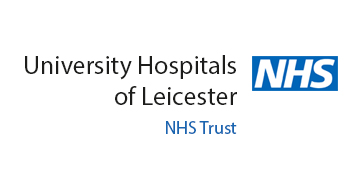 Patient NamePrevious Ocular History and associated ocular findings including any previous BCVADate of BirthPrevious Ocular History and associated ocular findings including any previous BCVAGenderPrevious Ocular History and associated ocular findings including any previous BCVABCVARE                     (PH)   LE                            (PH)    Previous Ocular History and associated ocular findings including any previous BCVASymptoms?General HealthOnset?General HealthChanges since onset?General HealthAny other relevant informationAny other relevant informationAny other relevant informationAny other relevant informationAny other relevant informationQuestionPatient SummaryFundus imageOCT Image(s) OCT Image(s) OCT Image(s) OCT Image(s)